English title (for all papers)Czech/Slovak title (for contributions in Czech and Slovak)Name Surname1, Name Surname2 & Name Surname1,21Institution 1 (e.g. Palacký University Olomouc)2Institution 2 (e.g. Slovak Academy of Science)Heading Level 1Heading Level 2Heading level 3. Followed by text…Heading level 4. Followed by text…Table 1 Descriptive statistics for Police officers and FirefightersNote. For assessing emotional intelligence was used MSCEIT.Figure 1 Confirmatory Factor Analysis Model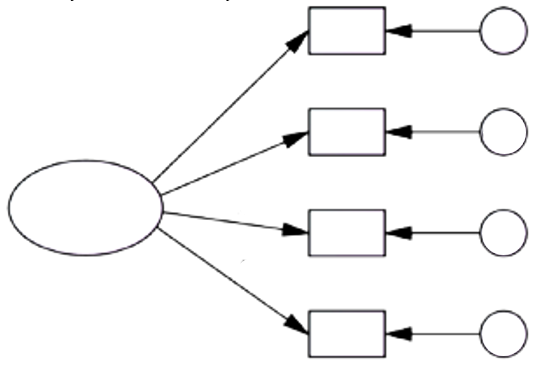 Note. One factor model.ReferencesDay, D.V., & Miscenko, D. (2015). Leader-member exchange (LMX): Construct evolution, contributors, and future prospects for advancing leadership theory. In T.N. Bauer, & B. Erdogan (Eds.), The Oxford handbook of leader-member exchange (pp. 9 – 28). Oxford University Press.Flickinger, M., Allscher, M., & Fiedler, M. (2016). The mediating role of leader-member exchange: A study of job satisfaction and turnover intentions in temporary work. Human Resource Management Journal, 20(1), 46 – 62. https://doi.org/10.1111/1748-8583.12091 Gooty, J., & Yammarino, F.J. (2016). The leader-member exchange relationship: A multisource, cross-level investigation. Journal of Management, 42(4), 915 – 935. https://doi.org/10.1177/0149206313503009 Northouse, P.G. (2010). Leadership: Theory and practise (5th ed.). SAGE Publications, Inc.Corresponding authorDr. Peter ValuePalacký University, Faculty of Arts, Department of Psychology Vodární 601, 779 00 Olomouc, Czech Republic smallpvalue@upol.czEmotional IntelligenceEmotional IntelligenceEmotional IntelligenceJob PerformanceJob PerformanceJob PerformancenMSDnMSDPolice Officers1208.26.951206.63.86Firefighters1137.131.021137.12.79